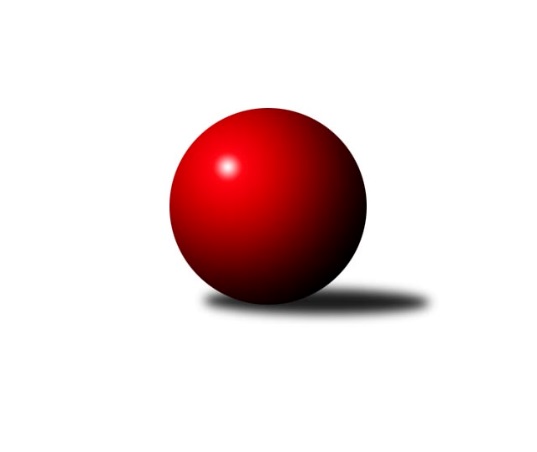 Č.5Ročník 2023/2024	22.10.2023Nejlepšího výkonu v tomto kole: 3458 dosáhlo družstvo: TJ Spartak Přerov2. KLM B 2023/2024Výsledky 5. kolaSouhrnný přehled výsledků:TJ Horní Benešov	- KC Zlín	1:7	3336:3419	11.5:12.5	21.10.VKK Vsetín 	- HKK Olomouc	5:3	3222:3193	12.0:12.0	21.10.TJ Sokol Chvalíkovice	- TJ Spartak Přerov	1:7	3294:3458	11.0:13.0	21.10.KK Moravská Slávia Brno	- TJ Start Rychnov n. Kn.	4:4	3221:3210	9.0:15.0	21.10.TJ Sokol Šanov 	- KK Slovan Rosice	5:3	3322:3234	14.5:9.5	21.10.KK Blansko 	- TJ Unie Hlubina	1:7	3270:3380	6.5:17.5	22.10.Tabulka družstev:	1.	TJ Unie Hlubina	5	5	0	0	31.0 : 9.0 	75.0 : 45.0 	 3334	10	2.	TJ Spartak Přerov	5	5	0	0	30.0 : 10.0 	67.0 : 53.0 	 3477	10	3.	KC Zlín	5	3	1	1	26.0 : 14.0 	62.5 : 57.5 	 3316	7	4.	KK Moravská Slávia Brno	5	3	1	1	23.0 : 17.0 	59.5 : 60.5 	 3361	7	5.	TJ Start Rychnov n. Kn.	5	2	1	2	20.5 : 19.5 	63.5 : 56.5 	 3352	5	6.	TJ Sokol Šanov	5	2	0	3	18.5 : 21.5 	57.5 : 62.5 	 3269	4	7.	TJ Sokol Chvalíkovice	5	2	0	3	18.0 : 22.0 	58.0 : 62.0 	 3282	4	8.	KK Blansko	5	2	0	3	17.0 : 23.0 	56.0 : 64.0 	 3280	4	9.	VKK Vsetín	5	1	1	3	15.0 : 25.0 	50.0 : 70.0 	 3193	3	10.	KK Slovan Rosice	5	1	0	4	16.0 : 24.0 	56.0 : 64.0 	 3370	2	11.	HKK Olomouc	5	1	0	4	14.0 : 26.0 	58.0 : 62.0 	 3285	2	12.	TJ Horní Benešov	5	1	0	4	11.0 : 29.0 	57.0 : 63.0 	 3310	2Podrobné výsledky kola:	 TJ Horní Benešov	3336	1:7	3419	KC Zlín	Miroslav Petřek ml.	143 	 137 	 131 	150	561 	 2:2 	 580 	 139	141 	 158	142	Jindřich Kolařík	Jaromír Hendrych	133 	 147 	 113 	123	516 	 0.5:3.5 	 556 	 133	155 	 133	135	Bronislav Fojtík	Zdeněk Černý	134 	 148 	 121 	132	535 	 3:1 	 525 	 129	125 	 143	128	Petr Mňačko	Petr Rak	156 	 124 	 151 	137	568 	 2:2 	 581 	 140	149 	 145	147	Radek Janás	Jiří Hendrych	145 	 153 	 155 	137	590 	 2:2 	 596 	 148	142 	 153	153	Filip Vrzala	Kamil Kubeša	140 	 126 	 154 	146	566 	 2:2 	 581 	 121	140 	 150	170	Lubomír Matějíčekrozhodčí: Miroslav Petřek st.Nejlepší výkon utkání: 596 - Filip Vrzala	 VKK Vsetín 	3222	5:3	3193	HKK Olomouc	Vlastimil Kancner	155 	 124 	 124 	148	551 	 2:2 	 526 	 147	129 	 145	105	Marian Hošek	Daniel Bělíček	137 	 135 	 124 	127	523 	 2:2 	 524 	 133	130 	 125	136	Břetislav Sobota	Tomáš Novosad	143 	 128 	 129 	124	524 	 2:2 	 532 	 150	127 	 139	116	Kamil Bartoš	Libor Vančura	131 	 129 	 144 	121	525 	 3:1 	 497 	 115	115 	 135	132	Milan Sekanina	Tomáš Hambálek	130 	 145 	 139 	138	552 	 1:3 	 574 	 152	127 	 142	153	Michal Albrecht	Zoltán Bagári	139 	 128 	 143 	137	547 	 2:2 	 540 	 150	110 	 143	137	Radek Havranrozhodčí: Petr RiedelNejlepší výkon utkání: 574 - Michal Albrecht	 TJ Sokol Chvalíkovice	3294	1:7	3458	TJ Spartak Přerov	Radek Hendrych	145 	 147 	 131 	143	566 	 1:3 	 593 	 167	121 	 155	150	David Janušík *1	Jonas Mückstein	130 	 111 	 137 	141	519 	 2:2 	 568 	 163	153 	 121	131	Jakub Pleban	Otto Mückstein *2	138 	 126 	 133 	116	513 	 2:2 	 555 	 135	119 	 162	139	Václav Mazur	Jiří Staněk	144 	 147 	 144 	151	586 	 4:0 	 534 	 143	140 	 121	130	Jiří Divila	Aleš Staněk	129 	 162 	 118 	138	547 	 0:4 	 636 	 165	169 	 159	143	Michal Pytlík	David Hendrych	137 	 126 	 151 	149	563 	 2:2 	 572 	 149	124 	 144	155	Tomáš Kejíkrozhodčí:  Vedoucí družstevstřídání: *1 od 85. hodu Petr Pavelka, *2 od 78. hodu Vladimír ValentaNejlepší výkon utkání: 636 - Michal Pytlík	 KK Moravská Slávia Brno	3221	4:4	3210	TJ Start Rychnov n. Kn.	Radek Šenkýř	141 	 134 	 142 	145	562 	 3:1 	 529 	 154	130 	 129	116	Martin Čihák	Petr Málek	134 	 138 	 142 	133	547 	 1:3 	 559 	 151	144 	 111	153	Vojtěch Šípek	Pavel Košťál	153 	 136 	 128 	143	560 	 3:1 	 539 	 131	129 	 144	135	Tomáš Hrubý	Jiří Hanuš	138 	 123 	 136 	122	519 	 0:4 	 547 	 142	143 	 138	124	Roman Kindl	Pavel Antoš	142 	 123 	 133 	130	528 	 1:3 	 518 	 118	131 	 135	134	Jaroslav Šmejda	Milan Klika	116 	 133 	 137 	119	505 	 1:3 	 518 	 130	142 	 125	121	Jakub Seniurarozhodčí: Bernatík JanNejlepší výkon utkání: 562 - Radek Šenkýř	 TJ Sokol Šanov 	3322	5:3	3234	KK Slovan Rosice	Milan Volf	148 	 148 	 143 	134	573 	 3:1 	 548 	 136	131 	 133	148	Adam Palko	Jiří Konvalinka	131 	 150 	 155 	142	578 	 3.5:0.5 	 522 	 131	139 	 125	127	Kamil Ondroušek	Michal Stieranka	167 	 122 	 137 	129	555 	 1:3 	 606 	 153	137 	 156	160	Ivo Fabík	Jaroslav Klimentík	124 	 130 	 122 	123	499 	 1:3 	 495 	 104	131 	 132	128	Petr Špatný	Tomáš Červenka	131 	 162 	 107 	147	547 	 2:2 	 567 	 136	155 	 138	138	Dalibor Matyáš	Jan Zifčák ml.	134 	 151 	 143 	142	570 	 4:0 	 496 	 105	120 	 138	133	Leoš Vobořilrozhodčí: Jiří MikaNejlepší výkon utkání: 606 - Ivo Fabík	 KK Blansko 	3270	1:7	3380	TJ Unie Hlubina	Jakub Flek	122 	 166 	 142 	156	586 	 3:1 	 537 	 145	131 	 123	138	Petr Basta	Otakar Lukáč	115 	 144 	 129 	135	523 	 2:2 	 540 	 132	143 	 133	132	Jan Žídek	Roman Flek	148 	 133 	 158 	145	584 	 1:3 	 604 	 157	142 	 150	155	Martin Marek	Petr Havíř	130 	 132 	 109 	138	509 	 0.5:3.5 	 537 	 140	139 	 120	138	Michal Zatyko	Vít Janáček	138 	 133 	 130 	131	532 	 0:4 	 565 	 153	135 	 139	138	Přemysl Žáček	Petr Sehnal *1	126 	 142 	 127 	141	536 	 0:4 	 597 	 163	153 	 138	143	Michal Lagarozhodčí: Jindřiška Klimešová, Zita Řehůřkovástřídání: *1 od 61. hodu Miroslav FlekNejlepší výkon utkání: 604 - Martin MarekPořadí jednotlivců:	jméno hráče	družstvo	celkem	plné	dorážka	chyby	poměr kuž.	Maximum	1.	Michal Pytlík 	TJ Spartak Přerov	649.38	409.9	239.5	0.8	4/4	(663)	2.	Michal Albrecht 	HKK Olomouc	596.17	380.5	215.7	3.0	3/4	(635)	3.	Ivo Fabík 	KK Slovan Rosice	592.63	387.4	205.3	2.6	4/4	(627)	4.	Pavel Košťál 	KK Moravská Slávia Brno	590.22	382.3	207.9	2.8	3/3	(598)	5.	Michal Laga 	TJ Unie Hlubina	584.50	376.6	207.9	2.8	4/4	(597)	6.	Dalibor Matyáš 	KK Slovan Rosice	583.67	389.5	194.2	5.2	3/4	(621)	7.	Miroslav Petřek  ml.	TJ Horní Benešov	582.44	377.7	204.8	4.8	3/3	(614)	8.	Adam Palko 	KK Slovan Rosice	580.88	374.6	206.3	1.1	4/4	(597)	9.	Tomáš Kejík 	TJ Spartak Přerov	574.38	370.4	204.0	1.5	4/4	(617)	10.	Kamil Kubeša 	TJ Horní Benešov	573.22	385.3	187.9	3.4	3/3	(609)	11.	Jakub Flek 	KK Blansko 	572.11	372.4	199.7	2.9	3/3	(586)	12.	Martin Marek 	TJ Unie Hlubina	571.13	376.4	194.8	2.0	4/4	(604)	13.	Vojtěch Šípek 	TJ Start Rychnov n. Kn.	570.67	375.3	195.3	3.7	3/4	(587)	14.	Jakub Seniura 	TJ Start Rychnov n. Kn.	567.75	377.0	190.8	5.8	4/4	(628)	15.	Václav Mazur 	TJ Spartak Přerov	566.67	371.7	195.0	4.0	3/4	(581)	16.	Martin Čihák 	TJ Start Rychnov n. Kn.	565.88	361.9	204.0	2.1	4/4	(590)	17.	Jakub Pleban 	TJ Spartak Přerov	565.33	372.3	193.0	3.7	3/4	(576)	18.	Ladislav Urbánek 	TJ Start Rychnov n. Kn.	565.00	371.3	193.7	4.3	3/4	(584)	19.	Petr Málek 	KK Moravská Slávia Brno	565.00	373.8	191.2	3.3	3/3	(594)	20.	Bronislav Fojtík 	KC Zlín	564.63	375.9	188.8	4.9	4/4	(595)	21.	Pavel Antoš 	KK Moravská Slávia Brno	564.17	369.0	195.2	2.3	2/3	(591)	22.	Přemysl Žáček 	TJ Unie Hlubina	563.88	367.8	196.1	1.5	4/4	(589)	23.	Filip Vrzala 	KC Zlín	563.50	373.7	189.8	6.7	3/4	(596)	24.	Jiří Konvalinka 	TJ Sokol Šanov 	562.56	368.2	194.3	2.3	3/3	(589)	25.	Tomáš Hrubý 	TJ Start Rychnov n. Kn.	562.38	374.0	188.4	4.4	4/4	(592)	26.	David Janušík 	TJ Spartak Přerov	561.83	380.8	181.0	4.5	3/4	(593)	27.	Milan Klika 	KK Moravská Slávia Brno	561.67	366.1	195.6	4.6	3/3	(603)	28.	Aleš Staněk 	TJ Sokol Chvalíkovice	561.44	372.8	188.7	3.2	3/3	(586)	29.	Radek Janás 	KC Zlín	561.00	371.0	190.0	2.8	4/4	(581)	30.	Josef Šrámek 	HKK Olomouc	561.00	375.0	186.0	5.0	3/4	(576)	31.	Jan Zifčák  ml.	TJ Sokol Šanov 	560.00	369.0	191.0	3.4	3/3	(572)	32.	Jiří Hendrych 	TJ Horní Benešov	560.00	371.3	188.7	4.3	3/3	(612)	33.	Milan Bělíček 	VKK Vsetín 	560.00	379.5	180.5	3.2	3/3	(579)	34.	Jiří Staněk 	TJ Sokol Chvalíkovice	559.44	373.3	186.1	3.1	3/3	(600)	35.	Jiří Divila 	TJ Spartak Přerov	558.88	374.0	184.9	2.9	4/4	(600)	36.	Radek Šenkýř 	KK Moravská Slávia Brno	557.67	374.7	183.0	4.5	2/3	(598)	37.	David Hendrych 	TJ Sokol Chvalíkovice	557.67	372.0	185.7	3.0	3/3	(608)	38.	Jan Žídek 	TJ Unie Hlubina	555.75	371.6	184.1	3.1	4/4	(577)	39.	Leoš Vobořil 	KK Slovan Rosice	554.63	362.5	192.1	3.9	4/4	(588)	40.	Petr Havíř 	KK Blansko 	554.17	374.5	179.7	4.8	3/3	(583)	41.	Tomáš Červenka 	TJ Sokol Šanov 	553.50	365.2	188.3	3.8	2/3	(585)	42.	Jiří Axman 	KK Slovan Rosice	553.50	378.8	174.7	7.2	3/4	(560)	43.	Radim Abrahám 	KC Zlín	553.33	364.3	189.0	4.3	3/4	(569)	44.	Radek Hendrych 	TJ Sokol Chvalíkovice	553.33	383.4	169.9	5.2	3/3	(580)	45.	David Matlach 	KC Zlín	553.00	365.2	187.8	3.2	3/4	(590)	46.	Tomáš Hambálek 	VKK Vsetín 	552.56	364.8	187.8	4.0	3/3	(568)	47.	Roman Flek 	KK Blansko 	550.33	374.9	175.4	2.6	3/3	(584)	48.	Petr Sehnal 	KK Blansko 	549.50	367.0	182.5	7.7	3/3	(558)	49.	Lubomír Matějíček 	KC Zlín	548.75	369.5	179.3	6.0	4/4	(581)	50.	Jiří Baslar 	HKK Olomouc	547.83	366.8	181.0	3.5	3/4	(569)	51.	Roman Kindl 	TJ Start Rychnov n. Kn.	546.33	376.3	170.0	7.5	3/4	(567)	52.	Kamil Ondroušek 	KK Slovan Rosice	546.13	371.5	174.6	10.1	4/4	(595)	53.	Kamil Bartoš 	HKK Olomouc	545.00	371.8	173.3	5.5	4/4	(583)	54.	Radek Havran 	HKK Olomouc	543.75	353.1	190.6	2.1	4/4	(561)	55.	Jiří Hanuš 	KK Moravská Slávia Brno	543.50	344.5	199.0	5.5	2/3	(568)	56.	Petr Mika 	TJ Sokol Šanov 	543.33	376.0	167.3	6.0	3/3	(596)	57.	Josef Hendrych 	TJ Sokol Chvalíkovice	540.83	370.8	170.0	5.0	3/3	(552)	58.	Břetislav Sobota 	HKK Olomouc	540.13	356.6	183.5	3.5	4/4	(590)	59.	Vlastimil Kancner 	VKK Vsetín 	538.00	359.9	178.1	6.6	3/3	(587)	60.	Milan Volf 	TJ Sokol Šanov 	537.33	371.2	166.2	5.0	2/3	(573)	61.	Libor Vančura 	VKK Vsetín 	536.56	356.0	180.6	4.1	3/3	(573)	62.	Stanislav Novák 	KK Moravská Slávia Brno	535.83	359.2	176.7	6.3	3/3	(566)	63.	Zdeněk Černý 	TJ Horní Benešov	535.22	371.9	163.3	9.0	3/3	(570)	64.	Jaroslav Šmejda 	TJ Start Rychnov n. Kn.	535.13	369.5	165.6	8.5	4/4	(552)	65.	Petr Rak 	TJ Horní Benešov	533.78	372.0	161.8	6.1	3/3	(568)	66.	Marian Hošek 	HKK Olomouc	532.00	357.3	174.7	7.3	3/4	(537)	67.	Michal Stieranka 	TJ Sokol Šanov 	530.22	365.4	164.8	7.6	3/3	(555)	68.	Daniel Bělíček 	VKK Vsetín 	529.00	359.0	170.0	11.0	2/3	(535)	69.	Jaroslav Klimentík 	TJ Sokol Šanov 	521.00	351.7	169.3	7.7	3/3	(547)	70.	Otakar Lukáč 	KK Blansko 	517.50	355.5	162.0	8.3	2/3	(555)	71.	Boštjan Pen 	KK Blansko 	516.75	353.3	163.5	8.8	2/3	(539)	72.	Jaromír Hendrych 	TJ Horní Benešov	516.00	350.0	166.0	6.5	2/3	(516)	73.	Otto Mückstein 	TJ Sokol Chvalíkovice	505.00	348.5	156.5	8.0	2/3	(551)	74.	Tomáš Novosad 	VKK Vsetín 	502.83	334.8	168.0	6.2	2/3	(524)	75.	Zoltán Bagári 	VKK Vsetín 	490.50	343.2	147.3	11.3	2/3	(547)		Jindřich Kolařík 	KC Zlín	559.00	375.3	183.8	4.3	2/4	(580)		Miroslav Flek 	KK Blansko 	557.00	394.0	163.0	7.0	1/3	(557)		Petr Basta 	TJ Unie Hlubina	545.50	361.0	184.5	3.5	2/4	(554)		Michal Zatyko 	TJ Unie Hlubina	537.00	364.0	173.0	3.0	1/4	(537)		Michal Bezruč 	TJ Unie Hlubina	534.00	369.5	164.5	4.5	2/4	(570)		Martin Bilíček 	TJ Horní Benešov	532.00	365.0	167.0	10.5	1/3	(547)		Vít Janáček 	KK Blansko 	532.00	374.0	158.0	9.0	1/3	(532)		Petr Mňačko 	KC Zlín	525.00	368.0	157.0	6.0	1/4	(525)		Jan Kotouč 	KK Blansko 	523.00	354.0	169.0	8.0	1/3	(523)		Jonas Mückstein 	TJ Sokol Chvalíkovice	519.00	363.0	156.0	10.0	1/3	(519)		Petr Pavelka 	TJ Spartak Přerov	517.00	370.0	147.0	9.0	1/4	(517)		Pavel Marek 	TJ Unie Hlubina	515.00	353.0	162.0	8.0	1/4	(515)		Vojtěch Hrňa 	VKK Vsetín 	505.00	369.0	136.0	12.0	1/3	(505)		Milan Sekanina 	HKK Olomouc	497.00	350.0	147.0	10.0	1/4	(497)		Petr Špatný 	KK Slovan Rosice	495.00	347.0	148.0	13.0	1/4	(495)Sportovně technické informace:Starty náhradníků:registrační číslo	jméno a příjmení 	datum startu 	družstvo	číslo startu7694	Milan Sekanina	21.10.2023	HKK Olomouc	1x19458	Daniel Bělíček	21.10.2023	VKK Vsetín 	2x24578	Vít Janáček	22.10.2023	KK Blansko 	1x6327	Miroslav Flek	22.10.2023	KK Blansko 	3x19246	Petr Mňačko	21.10.2023	KC Zlín	1x6252	Vladimír Valenta	21.10.2023	TJ Sokol Chvalíkovice	2x
Hráči dopsaní na soupisku:registrační číslo	jméno a příjmení 	datum startu 	družstvo	Program dalšího kola:6. kolo28.10.2023	so	10:00	KK Blansko  - TJ Sokol Šanov 	28.10.2023	so	13:00	KC Zlín - TJ Start Rychnov n. Kn.	28.10.2023	so	13:30	VKK Vsetín  - KK Moravská Slávia Brno	28.10.2023	so	13:30	TJ Horní Benešov - TJ Sokol Chvalíkovice	28.10.2023	so	15:00	TJ Unie Hlubina - TJ Spartak Přerov	28.10.2023	so	16:00	KK Slovan Rosice - HKK Olomouc	Nejlepší šestka kola - absolutněNejlepší šestka kola - absolutněNejlepší šestka kola - absolutněNejlepší šestka kola - absolutněNejlepší šestka kola - dle průměru kuželenNejlepší šestka kola - dle průměru kuželenNejlepší šestka kola - dle průměru kuželenNejlepší šestka kola - dle průměru kuželenNejlepší šestka kola - dle průměru kuželenPočetJménoNázev týmuVýkonPočetJménoNázev týmuPrůměr (%)Výkon5xMichal PytlíkPřerov6365xMichal PytlíkPřerov115.866363xIvo FabíkRosice6062xIvo FabíkRosice109.346061xMartin MarekHlubina6042xMartin MarekHlubina109.226041xMichal LagaHlubina5973xMichal LagaHlubina107.955971xFilip VrzalaZlín5961xJiří StaněkChvalíkovice106.755862xJiří HendrychHorní Benešov A5903xMichal AlbrechtHKK Olomouc106.24574